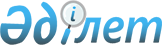 Мұғалжар ауданы аумағында көшпелі сауданы жүзеге асыру үшін арнайы бөлінген орындарды белгілеу туралы
					
			Күшін жойған
			
			
		
					Ақтөбе облысы Мұғалжар ауданының әкімдігінің 2017 жылғы 19 мамырдағы № 175 қаулысы. Ақтөбе облысының Әділет департаментінде 2017 жылғы 8 маусымда № 5523 болып тіркелді. Күші жойылды - Ақтөбе облысы Мұғалжар ауданы әкімдігінің 2022 жылдың 21 шілдедегі № 210 қаулысымен
      Ескерту. Күші жойылды - Ақтөбе облысы Мұғалжар ауданы әкімдігінің 21.07.2022 № 210 қаулысымен (алғашқы ресми жарияланған күнінен кейін күнтізбелік он күн өткен соң қолданысқа енгізіледі).
      Қазақстан Республикасының 2001 жылғы 23 қаңтардағы "Қазақстан Республикасындағы жергілікті мемлекеттік басқару және өзін-өзі басқару туралы" Заңының 31 бабына, Қазақстан Республикасының 2004 жылғы 12 сәуірдегі "Сауда қызметін реттеу туралы" Заңының 8, 27 баптарына сәйкес, Мұғалжар ауданының әкімдігі ҚАУЛЫ ЕТЕДІ:
      1. Мұғалжар ауданы аумағында көшпелі сауданы жүзеге асыру үшін арнайы бөлінген орындар қосымшаға сәйкес белгіленсін.
      2. Осы қаулының орындалуын бақылау аудан әкімінің орынбасары Д.Сағыровқа жүктелсін.
      3. Осы қаулы оның алғашқы ресми жарияланған күнінен бастап күнтізбелік он күн өткен соң қолданысқа енгізіледі. Мұғалжар ауданы аумағында көшпелі сауданы жүзеге асыру үшін арнайы бөлінген орындар
					© 2012. Қазақстан Республикасы Әділет министрлігінің «Қазақстан Республикасының Заңнама және құқықтық ақпарат институты» ШЖҚ РМК
				
      Аудан әкімі

Е.Данағұлов
Мұғалжар ауданы әкімдігінің 
2017 жылғы "19"мамырдағы 
№ 175 қаулысына қосымша
№
Ауылдардың атауы
Автодүкендерді және (немесе) шатырларды (павильондарды) орналастыру орындары
1
 Қандыағаш қаласы
 Қандыағаш қаласы
Қандыағаш қаласы
С.Шынтасов көшесі, №9 үйдің алдында
Жастық мөлтек ауданы, №3 үйдің алдында
Жеңіс даңғылы, 42б үйдің алдында
2
 Ембі қаласы
 Ембі қаласы
Ембі қаласы
Ж.Төлепбергенов көшесі, №28 үйдің алдында
3
 Жем қаласы
 Жем қаласы
Жем қаласы
Әйтеке би көшесі, №505 үйдің алдында
4
Ақкемер ауылдық округі
Ақкемер ауылдық округі
Ақкемер ауылы
Есет-батыр Көкіұлы көшесі, №1 үйдің алдында
5
      Еңбек ауылдық округі      
      Еңбек ауылдық округі      
Сағашилі ауылы
Абай Құнанбаев көшесі, №7 үйдің алдында 
6
Жұрын ауылдық округі
Жұрын ауылдық округі
Жұрын ауылы
Х.Қурманалы көшесі, №14 үйдің алдында 
7
Қ.Жұбанов атындағы ауылдық округі
Қ.Жұбанов атындағы ауылдық округі
Қаракөл ауылы
Мектеп қөшесі, №5 үйдің алдында
8
Ащысай ауылдық округі
Ащысай ауылдық округі
Ащысай аулы
Ө.Қалыбаев көшесі, №20 үйдің алдында
9
Егіндібұлақ ауылдық округі
Егіндібұлақ ауылдық округі
Бұлақты ауылы
Төлеу Алдабергенов көшесі, №14 үйдің алдында 
10
Құмжарған ауылдық округі
Құмжарған ауылдық округі
Құмжарған ауылы
Достық көшесі, №3 үйдің алдында
11
Қайынды ауылдық округі
Қайынды ауылдық округі
Шенгелші ауылы
Ш.Кұрманиязова көшесі, №10 үйдің алдында 
12
Батпақкөл ауылдық округі
Батпақкөл ауылдық округі
Жағабұлақ ауылы
Н.Қаржаубаев көшесі, № 41 үйдің алдында 
13
Мұғалжар ауылы
Мұғалжар ауылы
Мұғалжар ауылы 
Наурыз көшесі, №1 үйдің алдында
14
Құмсай ауылдық округі
Құмсай ауылдық округі
Құмсай ауылы
Нұралы Қаниев көшесі, №4\2 үйдің алдында
15
Талдысай ауылдық округі
Талдысай ауылдық округі
Еңбек ауылы
А.Жұмағалиев көшесі, №18 үйдің алдында 